Arbeitsauftrag1. In jungen Jahren werden die Grundsteine für unser Leben gelegt. Einstellungen und Meinungen festigen sich in dieser Zeit und diese später zu revidieren fällt vielen schwer. Lesen Sie die Informationen zu Hesses Kindheit und Jugend.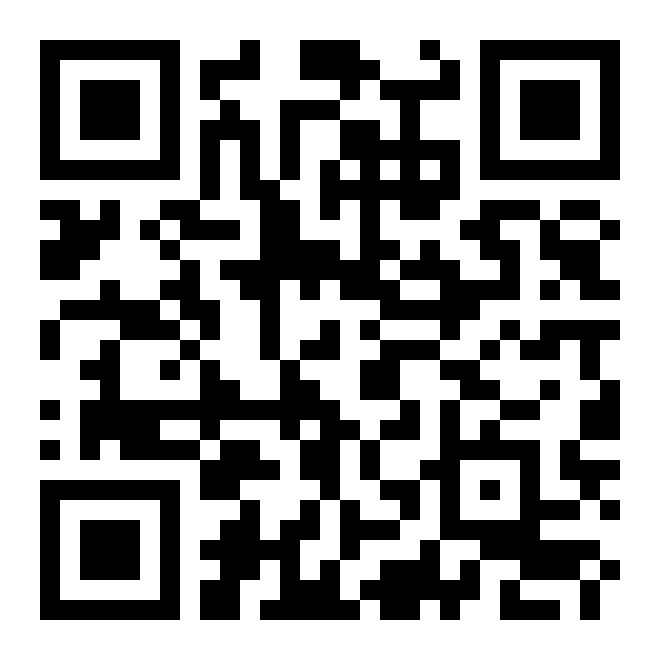 2. Recherchieren Sie die folgenden Begriffe und erklären Sie sie schriftlich in eigenen Worten.Lateinschule:______________________________________________________________________________________________________________________________________________________________________________________________________________________________________________________________________________________________________________________________________________________________________________________________________Bildungsbürgertum:______________________________________________________________________________________________________________________________________________________________________________________________________________________________________________________________________________________________________________________________________________________________________________________________________Pietismus:______________________________________________________________________________________________________________________________________________________________________________________________________________________________________________________________________________________________________________________________________________________________________________________________________3. Die obenstehenden Begriffe waren Ihnen bisher wahrscheinlich fremd, eine Lateinschule haben Sie höchstwahrscheinlich nie besucht. Vergleichen Sie Hesses Erziehung und Bildung mit Ihrer eigenen. 4.  Die Unterschiede zwischen Hesse und Ihnen sind deutlich. Doch wie verhält sich dies mit Harry Haller? Finden Sie jeweils mindestens eine Textstelle zu Hallers Erziehung und eine zu seiner Bildung. Hesses Erziehung und BildungMeine eigene Erziehung und Bildung